Конспект занятия по изобразительной деятельностиВ старшей группе в нетрадиционной технике рисование солью на тему«Зимняя берёза».Подготовила и провела: Воспитатель Петрова Гузалия Зиннуровна.СП ГБОУ СОШ № 38 Детский сад № 11 г. Сызрань Самарской области.2017г.Цель: познакомить детей с новой техникой  нетрадиционного  рисования-рисование солью и манкой.Учить детей применять разные изобразительные средства для создания образа.Развивать навык изображения дерев без листьев: ствол, ветви, тонкие веточки.Формировать умения творчески отражать впечатления, полученные при наблюдении зимней природы, основываясь на стихотворения Есенина « Белая берёза».Образовательная область:Художественно-эстетическое развитие, социально-коммуникативное.Задачи:Учить передавать в рисунке картину зимней природы создавая образ дерева.Закреплять умение правильно изображать строение дерева. Продолжать знакомить детей с нетрадиционными приёмами рисования.Развивать мышление, мелкую моторику пальцев, усидчивость, внимание. Воспитывать аккуратность во время работы.Предварительная работа:Рассматривание берёзы на прогулке, рассматривание репродукций картин «Берёзовая роща» А. Куинджи, «Берёзовая роща» И. Левитана, иллюстрации с изображением берёз в разное время года. Материал:Лист  альбомной бумаги синего цвета, простой карандаш, гуашь белого и чёрного цвета, кисть для гуаши, баночка с водой, клей ПВА, соль крупного помола и манная крупа, салфетки, тарелочки под соль, картины с изображением берёз в разное время года.Ход занятия:1.Вводная часть.Воспитатель: дети послушайте и отгадайте загадкуКрасила весной и летом
Волосы зелёным цветом.
Но видать перестаралась;
Без волос зимой осталась.
Только белый сарафан
Облегает стройный стан.Ответ детей – берёза.Показать плакат с изображением берёзы.Воспитатель: Берёза- это самое любимое дерево на Руси. Белоствольной красавице посвящали песни, стихи, поэмы, писали картины  наши поэты, писатели  и художники. Стройную, кудрявую её всегда сравнивали с нежной и красивой девушкой.Рано утром встаёт она солнце встречать,Улыбнувшись, посмотрит в зеркальную гладь.И, наверно, на свете нет берёзы родней,Ведь берёза – частица России моей.Русская берёза красива в любое время года. Давайте вспомним, какая берёза бывает весной.Ответы детей: на берёзе появляются желто-зелёные серёжки, затем распускаются зелёные маленькие , клейкие листочки.(Воспитатель показывает картину «Берёза весной»).Воспитатель:Чем же берёза радует нас летом?Ответы детей: берёзы наряжаются в красивый зелёный наряд, а на ветках Берёзы птицы вьют гнёзда, поют песни.(Воспитатель показывает картину «Берёза летом»).Воспитатель: Какая берёза осенью?Ответы детей: осенью берёза одевает жёлтый сарафан, и становится «золотой». А под деревом вырастают грибы подберёзовики.(Воспитатель показывает картину «Берёза осенью»).Воспитатель:А какая берёза зимой?Ответы детей: Берёза стоит без листьев, вся покрыта снегом.(Воспитатель показывает картину «Берёзка зимой»).Воспитатель:Послушайте, как поэт Сергей Есенин рассказал о зимней берёке.Белая берёза под моим окном.Принакрылась снегом, точно серебром.На пушистых ветках снежною каймойРаспустились кисти белой бахромой.И стоит берёза в сонной тишине,И горят снежинки в золотом огне.А заря лениво, обходя кругом,Обсыпает ветки новым серебром.-Что это за серебро, которым принакрылась берёзка?Дети: берёзка накрылась снегом или инеем.Воспитатель:Ребята, сейчас зима, на деревьях нет листьев. Почему поэт называет ветки пушистыми с белой бахромой?Дети: ветки покрыты белым пушистым снегом.  Физкультминутка «Берёзка».Мы берёзку посадили,                        Выпрямиться, стоя за столом.Мы водой её полили,                           Руки согнуть к плечам, ладонями вперёд.И берёзка подросла,                            Потянуть руки вверх.К солнцу ветки подняла,А потом их наклонила                         Руки вниз, спина прямая.И ребят благодарила.                          Поклоны головой сесть.2.Основная часть (показ и объяснение способа действия).Воспитатель: сегодня мы с вами будем рисовать берёзку в зимнем уборе. Но рисовать мы будем необычным способом-солью и манкой.Воспитатель объясняет детям, как можно рисовать солью, сочетая объяснение с показом. Простым карандашом рисуем берёзу, затем клеем её всю обводим. На клей наносим соль, как можно больше. Лишнюю соль встряхнём на тарелочку.3. Самостоятельная работа детей.Дети выполняют работы - рисуют солью зимнюю берёзу. Воспитатель по мере необходимости  помогает детям.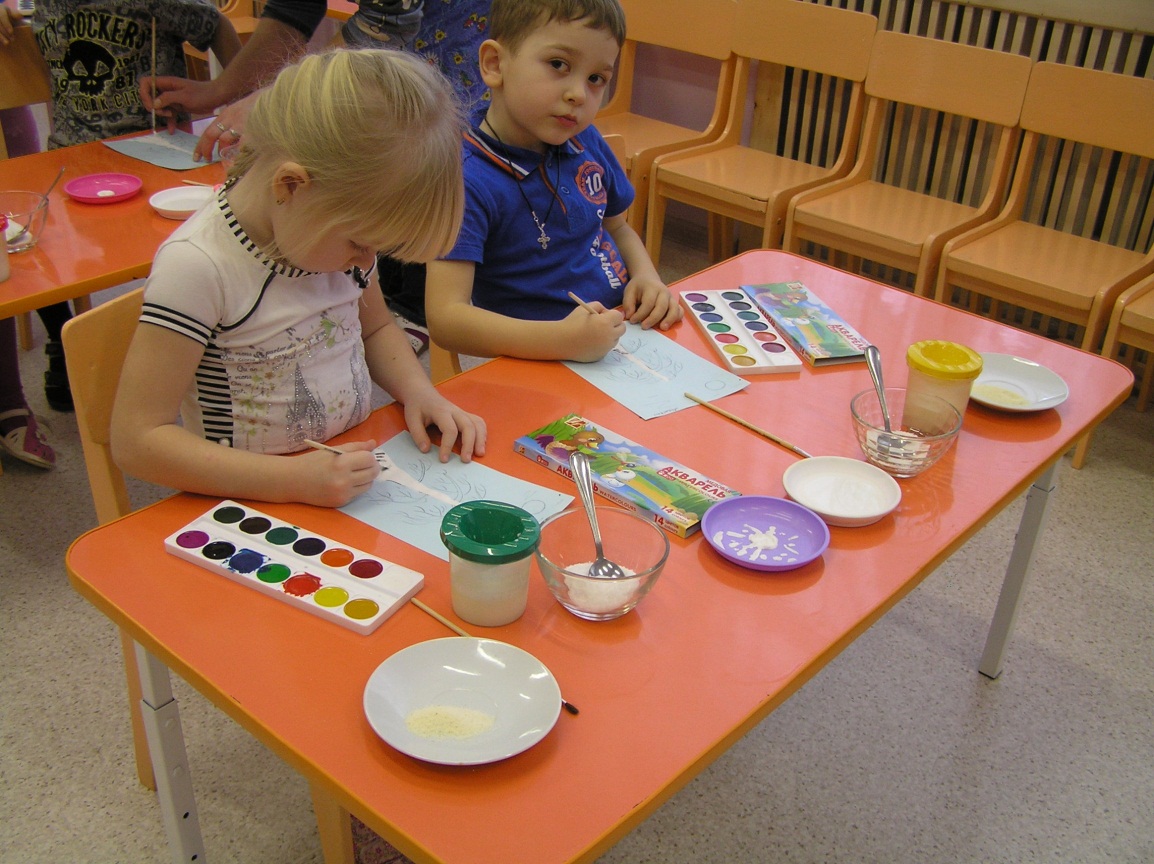 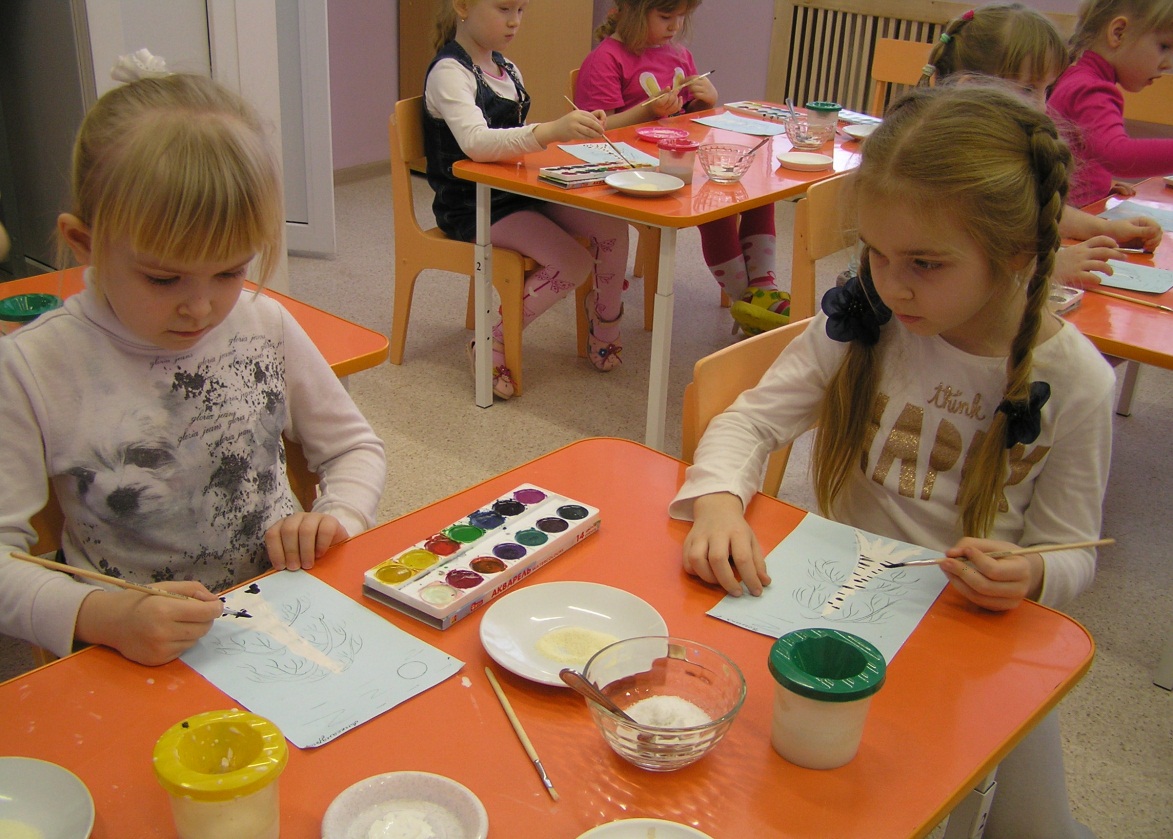 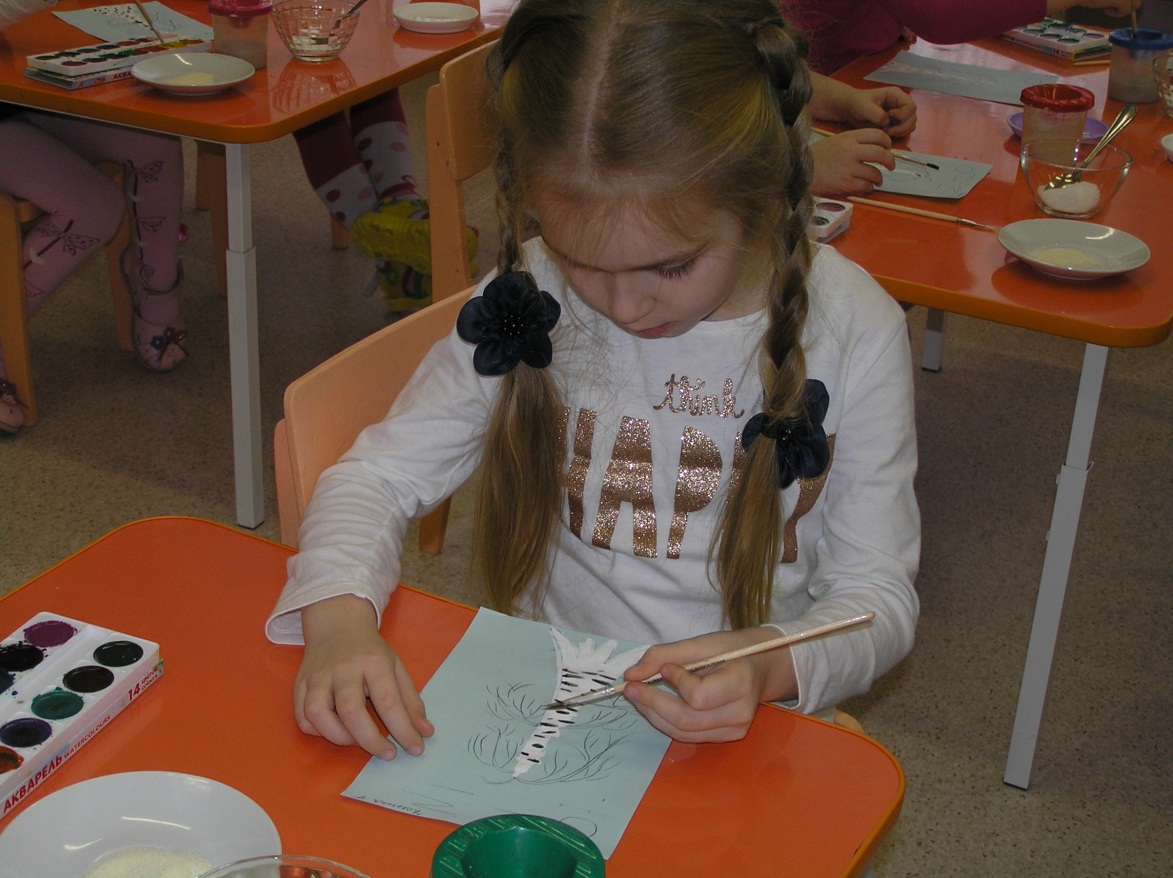 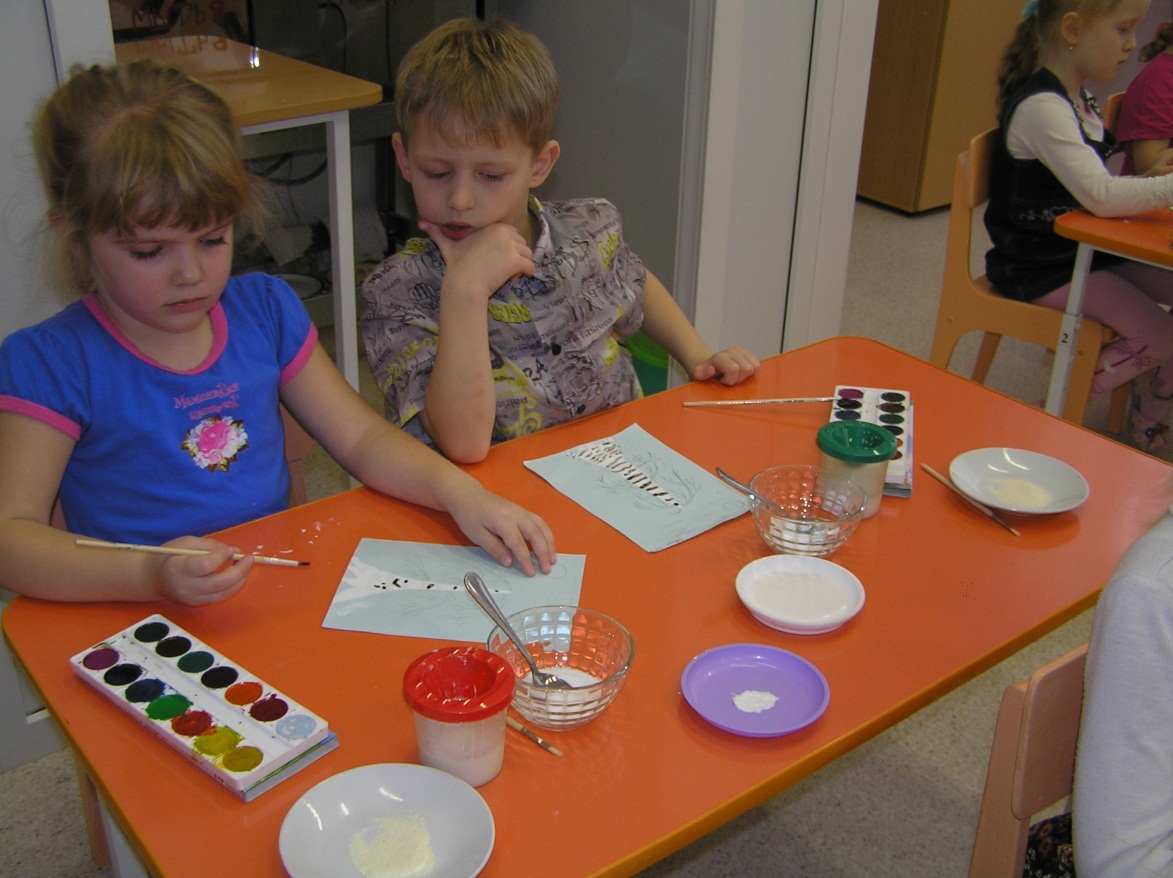 4. Анализ, выставка готовых работ.Воспитатель:Молодцы, ребята ! Вот какая у нас с вами получилась зимняя берёзовая роща. 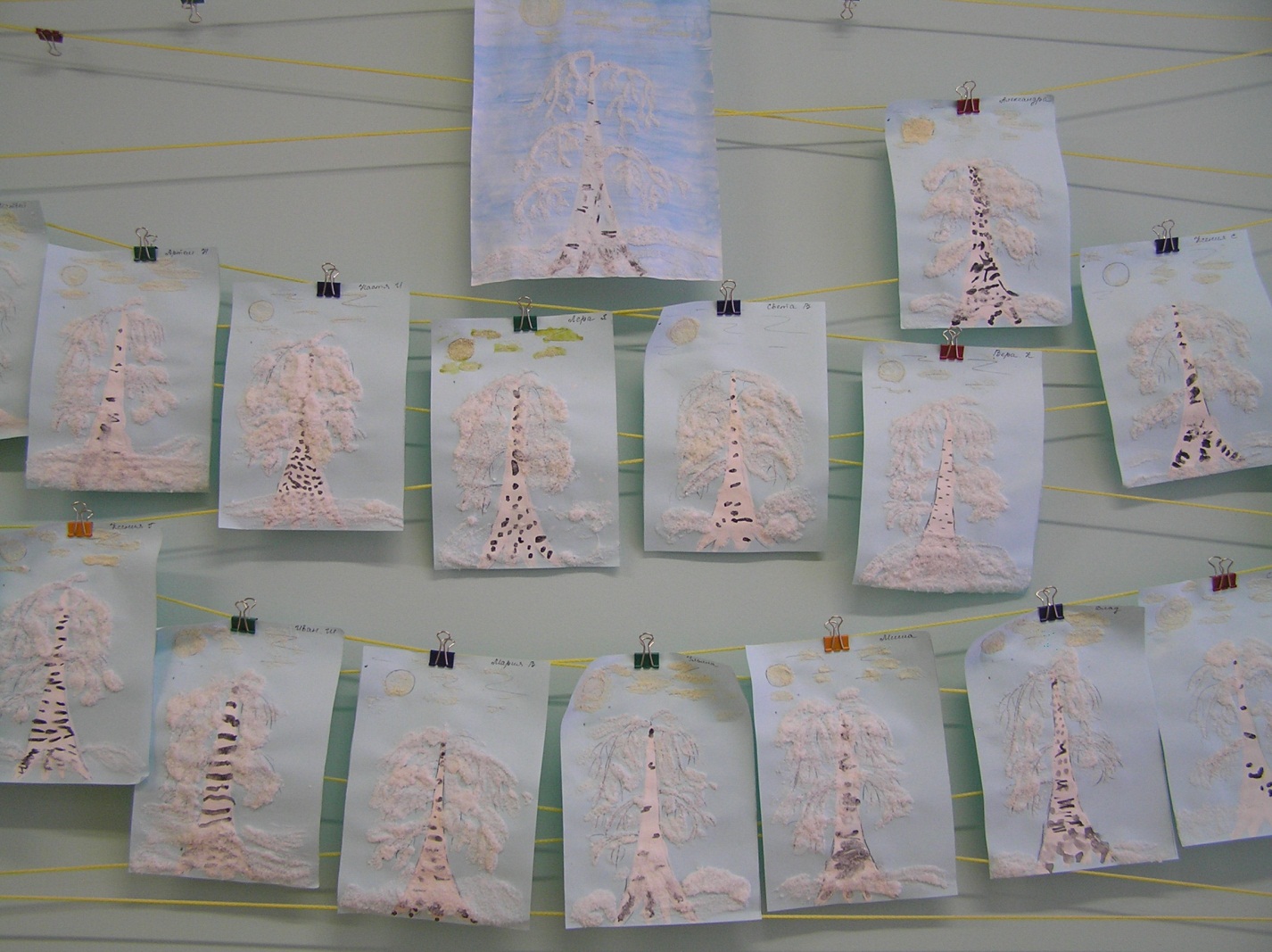 